Администрация города Волгодонска ПОСТАНОВЛЕНИЕ16.04.2015											№ 223г. ВолгодонскОб утверждении отчета об исполнении бюджета города Волгодонска за 1 квартал 2015 годаВ соответствии с Бюджетным кодексом Российской Федерации, со статьей 49 решения Волгодонской городской Думы от 05.09.2007 № 110 «О бюджетном процессе в городе Волгодонске», Уставом муниципального образования «Город Волгодонск» ПОСТАНОВЛЯЮ:Утвердить отчет об исполнении бюджета города Волгодонска за 1 квартал 2015 года по доходам в сумме 875 975,2 тыс. рублей, по расходам в сумме 724 884,5 тыс. рублей с превышением доходов над расходами (профицит местного бюджета) в сумме 151 090,7 тыс. рублей согласно приложению.Финансовому управлению города Волгодонска (Н.В.Белякова) направить настоящее постановление в Волгодонскую городскую Думу и Контрольно-счетную палату города Волгодонска.Постановление вступает в силу со дня его принятия и подлежит опубликованию в бюллетене «Волгодонск официальный». Контроль за исполнением постановления возложить на заместителя главы Администрации города Волгодонска по экономике и финансам И.В. Столяра.Глава Администрациигорода Волгодонска								А.Н. ИвановПроект вносит Финансовое управление города Волгодонска 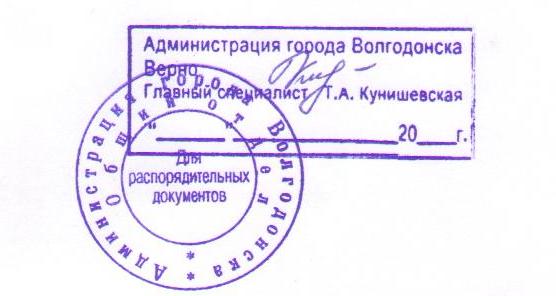 Приложениек постановлению Администрациигорода Волгодонскаот  16.04.2015  № 223Отчет об исполнении бюджета города Волгодонска за 1 квартал 2015 года(тыс. рублей)Управляющий делами							И.В. ОрловаПриложениек отчету об исполнении бюджета города Волгодонска за 1 квартал 2015 годаИНФОРМАЦИЯо ходе исполнения бюджета города Волгодонска за 1 квартал 2015 года Исполнение местного бюджета за 1 квартал 2015 года составило по доходам 875 975,2 тыс. рублей, или 22,5 процента к годовому плану, и по расходам 724 884,5 тыс. рублей (в том числе за счет собственных средств -316 673,1 тыс. рублей, за счет средств областного бюджета -408 211,4 тыс. рублей) или 17,7 процента к годовому плану. По сравнению с аналогичным периодом прошлого года объем поступлений собственных доходов бюджета города снизился на 71 856,1 тыс. рублей, или на 16,3 процента, из них по налогу на прибыль снижение на 39 968,3 тыс. рублей в связи с отменой передачи в местные бюджеты норматива отчислений; по земельному налогу – на 11 086,0 тыс. рублей; по доходам, получаемым в виде арендной платы за земельные участки – на 10 841,5 тыс. рублей и доходам от продажи земельных участков – на 23 496,4 тыс. рублей. Безвозмездные поступления возросли на 43 221,9 тыс. рублей, или на 9,3 процента. По расходам по сравнению с аналогичным периодом прошлого года уменьшение составило 36 319,2 тыс. рублей, или на 5,01 процента. По итогам исполнения бюджета за 1 квартал сложился профицит в сумме 150 090,7 тыс. рублей, в связи с тем, что доходы превысили расходы из–за особенностей исполнения бюджета в 1 квартале 2015 года.Налоговые и неналоговые доходы местного бюджета исполнены в сумме 367 896,1 тыс. рублей, или 21,8 процента к годовому плану. Наибольший удельный вес в структуре собственных доходов занимают: налог на доходы физических лиц – 152 872,5 тыс. рублей, или 41,6 процента, земельный налог – 91 637,9 тыс. рублей, или 24,9 процента, доходы от использования имущества, находящегося в государственной и муниципальной собственности – 46 151,9 тыс. рублей, или 12,5 процента.Безвозмездные поступления из областного бюджета за 1 квартал 2015 года составили 511 908,6 тыс. рублей. Средства областного бюджета направлены на предоставление мер по социальной поддержке отдельных категорий граждан, социальное обслуживание граждан пожилого возраста, на выплату пособий, денежные выплаты медицинскому персоналу, субвенции на получение общедоступного и бесплатного образования. Расходы на социальную сферу, включая расходы на финансовое обеспечение муниципального задания, подведомственным учреждениям за 1 квартал 2015 года составили 630 932,7 тыс. рублей, или 20,7 процента годовых плановых назначений.На дорожное, лесное хозяйство, а также на развитие других отраслей экономики направлено 15 969,2 тыс. рублей, что составляет 7,5 процента годовых плановых назначений. На жилищно – коммунальное хозяйство направлено 26 665,2 тыс. рублей, что составляет 5,6 процента годовых плановых назначений.Низкий процент исполнения расходов по этим отраслям связан с тем, что оказание услуг и выполнение работ осуществляется по результатам размещения закупок в соответствии с Федеральным законом от 05.04.2013 № 44-ФЗ «О контрактной системе в сфере закупок товаров, работ, услуг для обеспечения государственных муниципальных нужд» на основе конкурсов, аукционов. Поскольку проведение указанных процедур составляет от 30 до 50 дней, заключение муниципальных контрактов переходит на 2 квартал.На реализацию муниципальных программ в 1 квартале 2015 года направлено 692 456,1 тыс. рублей, что составляет 95,5 процента от общего объема расходов местного бюджета за 1 квартал 2015 года.Просроченная кредиторская задолженность бюджета города Волгодонска по состоянию на 01.04.2015 года отсутствует. Бюджетная политика в сфере расходов бюджета города Волгодонска была направлена на решение социальных и экономических задач города, на обеспечение эффективности и результативности бюджетных расходов, на недопущение образования просроченной кредиторской задолженности. И.о. начальника Финансового управления города Волгодонска							Н.В. БеляковаНаименование показателейУтвержден-ные бюджетные назначения на годИсполненоНаименование показателейУтвержден-ные бюджетные назначения на годИсполнено123ДОХОДЫНалоговые и неналоговые доходы1 690 920,2367 896,1Налоги на прибыль, доходы702 700,0152 872,5Налог на доходы  физических лиц702 700,0152 872,5Налоги на товары (работы, услуги), реализуемые на территории Российской Федерации 9 866,43 060,5Акцизы по подакцизным товарам (продукции), производимым на территории Российской Федерации9 866,43 060,5Налоги на совокупный доход208 756,048 287,2Налог, взимаемый в связи с применением упрощенной системы налогообложения91 231,320 350,3Единый налог на вмененный доход для отдельных видов деятельности111 531,824 551,0Единый сельскохозяйственный налог1 103,2499,1Налог, взимаемый в связи с применением патентной системы налогообложения4 889,72 886,8Налоги на имущество416 873,893 342,6Налог на имущество физических лиц60 274,81 704,7Земельный налог 356 599,091 637,9Государственная пошлина22 090,04 462,8Государственная пошлина по делам, рассматриваемым в судах общей юрисдикции, мировыми судьями21 722,04 426,0Государственная пошлина за государственную регистрацию, а также за совершение прочих юридически значимых действий 368,036,8Доходы от использования имущества, находящегося в государственной и муниципальной собственности255 584,746 151,9Доходы, получаемые в виде арендной либо иной платы за передачу в возмездное пользование государственного и муниципального имущества (за исключением имущества бюджетных и автономных учреждений, а также имущества государственных и муниципальных унитарных предприятий, в том числе казенных)250 548,243 632,6Платежи от государственных и муниципальных унитарных предприятий1 886,5375,0Прочие доходы от использования имущества и прав, находящихся в государственной и муниципальной собственности (за исключением имущества бюджетных и автономных учреждений, а также имущества государственных и муниципальных унитарных предприятий, в том числе казенных) 3 150,02 144,3Платежи при пользовании природными ресурсами6 481,41 123,8Плата за негативное воздействие на окружающую среду6 481,41 123,8Доходы от оказания платных услуг (работ) и компенсации затрат государства2 500,01 518,5Прочие доходы от оказания платных услуг (работ) получателями средств бюджетов городских округов 2 500,0446,4Прочие доходы от компенсации затрат бюджетов городских округов0,01 072,1Доходы от продажи материальных и нематериальных активов50 517,913 884,6Доходы от продажи квартир0,0380,0Доходы от реализации имущества, находящегося в государственной и муниципальной собственности (за исключением движимого имущества бюджетных и автономных учреждений, а также имущества государственных и муниципальных унитарных предприятий, в том числе казенных)10 000,05 936,7Доходы от продажи земельных участков, находящихся в государственной и муниципальной собственности40 517,97 567,9Штрафы, санкции, возмещение ущерба15 550,03 187,0Прочие поступления от денежных взысканий (штрафов) и иных сумм в возмещение ущерба15 550,03 187,0Прочие неналоговые доходы0,04,7Невыясненные поступления0,04,7Безвозмездные поступления 2 199 665,9508 079,1Безвозмездные поступления от других бюджетов бюджетной системы Российской Федерации2 199 665,9511 908,6Субсидии бюджетам бюджетной системы Российской Федерации (межбюджетные субсидии)451 329,814 107,0Субвенции бюджетам субъектов Российской Федерации и муниципальных образований1 741 983,5496 299,5Иные межбюджетные трансферты6 352,61 502,1Возврат остатков субсидий, субвенций и иных межбюджетных трансфертов, имеющих целевое назначение, прошлых лет 0,0 -3 829,5Итого доходов3 890 586,1875 975,2РАСХОДЫОбщегосударственные вопросы290 407,446 723,6Функционирование высшего должностного лица субъекта Российской Федерации и муниципального образования2 295,71 094,4Функционирование законодательных (представительных) органов государственной власти и представительных органов муниципальных образований17 349,53 642,7Функционирование Правительства Российской Федерации, высших исполнительных органов государственной власти субъектов Российской Федерации, местных администраций92 108,118 155,9Обеспечение деятельности финансовых, налоговых и таможенных органов и органов финансового (финансово-бюджетного) надзора26 659,64 247,8Обеспечение проведения выборов и референдумов5 953,40,0Резервные фонды1 000,00,0Другие общегосударственные вопросы145 041,119 582,8Национальная оборона165,09,7Мобилизационная подготовка экономики165,09,7Национальная безопасность и правоохранительная деятельность33 448,74 584,1Защита населения и территории от чрезвычайных ситуаций природного и техногенного характера, гражданская оборона33 448,74 584,1Национальная экономика212 696,515 969,2Общеэкономические вопросы205,330,1Сельское хозяйство и рыболовство781,2595,7Лесное хозяйство2 009,40,0Транспорт 10 660,01 269,2Дорожное хозяйство (дорожные фонды)186 179,614 074,2Другие вопросы в области национальной экономики12 861,00,0Жилищно-коммунальное хозяйство478 792,126 665,2Жилищное хозяйство189 086,5398,3Коммунальное хозяйство95 520,30,0Благоустройство108 893,310 355,6Другие вопросы в области жилищно-коммунального хозяйства85 292,015 911,3Охрана окружающей среды27 140,00,0Сбор, удаление отходов и очистка сточных вод27 140,00,0ОБРАЗОВАНИЕ1 750 760,8335 850,7Дошкольное образование806 898,2132 014,4Общее образование863 344,4189 522,5Молодежная политика и оздоровление детей26 200,35 524,8Другие вопросы в области образования54 317,98 789,0Культура, кинематография156 143,132 258,9Культура145 737,929 993,6Другие вопросы в области культуры, кинематографии 10 405,22 265,3Здравоохранение36 223,511 315,1Стационарная медицинская помощь20 073,37 991,5Амбулаторная помощь4 119,5963,9Другие вопросы в области здравоохранения12 030,72 359,7Социальная политика1 048 556,3241 477,5Пенсионное обеспечение6 417,51 632,7Социальное обслуживание населения66 530,012 259,7Социальное обеспечение населения841 162,4204 000,3Охрана семьи и детства93 886,316 521,4Другие вопросы в области социальной политики40 560,17 063,4Физическая культура и спорт61 579,710 030,5Массовый спорт55 747,18 865,1Другие вопросы в области физической культуры и спорта5 832,61 165,4Итого расходов4 095 913,1724 884,5ДЕФИЦИТ (-), ПРОФИЦИТ (+)-205 327,0151 090,7Источники финансирования дефицитов бюджетов205 327,0-151 090,7Изменение остатков средств на счетах по учету средств бюджетов205 327,0 -151 090,7